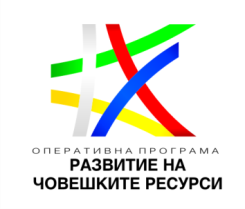 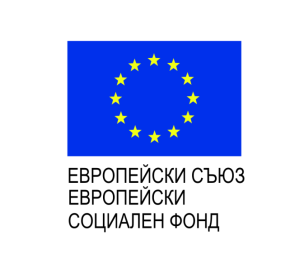 Процедурата се осъществява с финансовата подкрепа наЕвропейския социален фондBG05M9OP001-2.005-0116-C01 “ Иновативни интегрирани услуги за подкрепена заетост за лица с увреждания”ПОРТУГАЛИЯ: ARCIL - Пътеки към независимосттаAssociação para a Recuperação de Cidadãos Inadaptados da Lousã (ARCIL) PortugalSocial Services/Support ProviderMr Rui MoreiraCabo do Soito, 3200-901 Lousã, Portugalwww.arcil.orgМисията на ARCIL е да осигури адекватна оценка и насоки на кандидатите, за да развият ефективни работни умения и да участват в подходящо професионално обучение с цел получаване и поддържане на работа в контекста на подкрепена заетост и / или отворен пазар на труда.Дейностите, разработени за хора с увреждания, включват професионална оценка и ориентиране, професионално обучение, професионални и предпрофесионални стажове, консултации, партньорства и работа в мрежа с регионални предприятия и публични субекти, професионално настаняване на открит пазар на труда и защитена заетост, помощни технологии и услуги за достъпност, подпомагане след настаняване на работници със специални нужди и социални дейности и дейности за свободното време.ARCIL също следва своя пример и използва хората с увреждания като персонал за различни услуги в ARCIL, административна поддръжка, услуги за почистване, персонал в бар / кафе и общи услуги.Всички служители получават общите нива на заплата в страната по закон, следователно, не съществува дискриминация по отношение на възнагражденията след назначаване. Освен това в ARCIL се насърчава хората с увреждания да имат самостоятелен живот, с жилищни услуги и услуги за поддържане на дома постепенно се насърчават тяхната самостоятелност и независимост.През 2016 г. ARCIL подкрепи 630 лица с увреждания в областта на заетостта и професионалното обучение, от които 144 са имали професионално настаняване и / или стаж на отворения пазар на труда, 75 имат професионална подкрепа на работното място, 318 са подпомагани с информация, оценка и професионални насоки за професионално обучение и заетост, 130 бяха препоръчани за специализирано професионално обучение в рамките на ARCIL или извън него, 56 работеха като служители в службите на ARCIL.Проектът се осъществява с финансовата подкрепа на Оперативна програма „Развитие на човешките ресурси”, съфинансирана от Европейския социален фонд на Европейския съюз